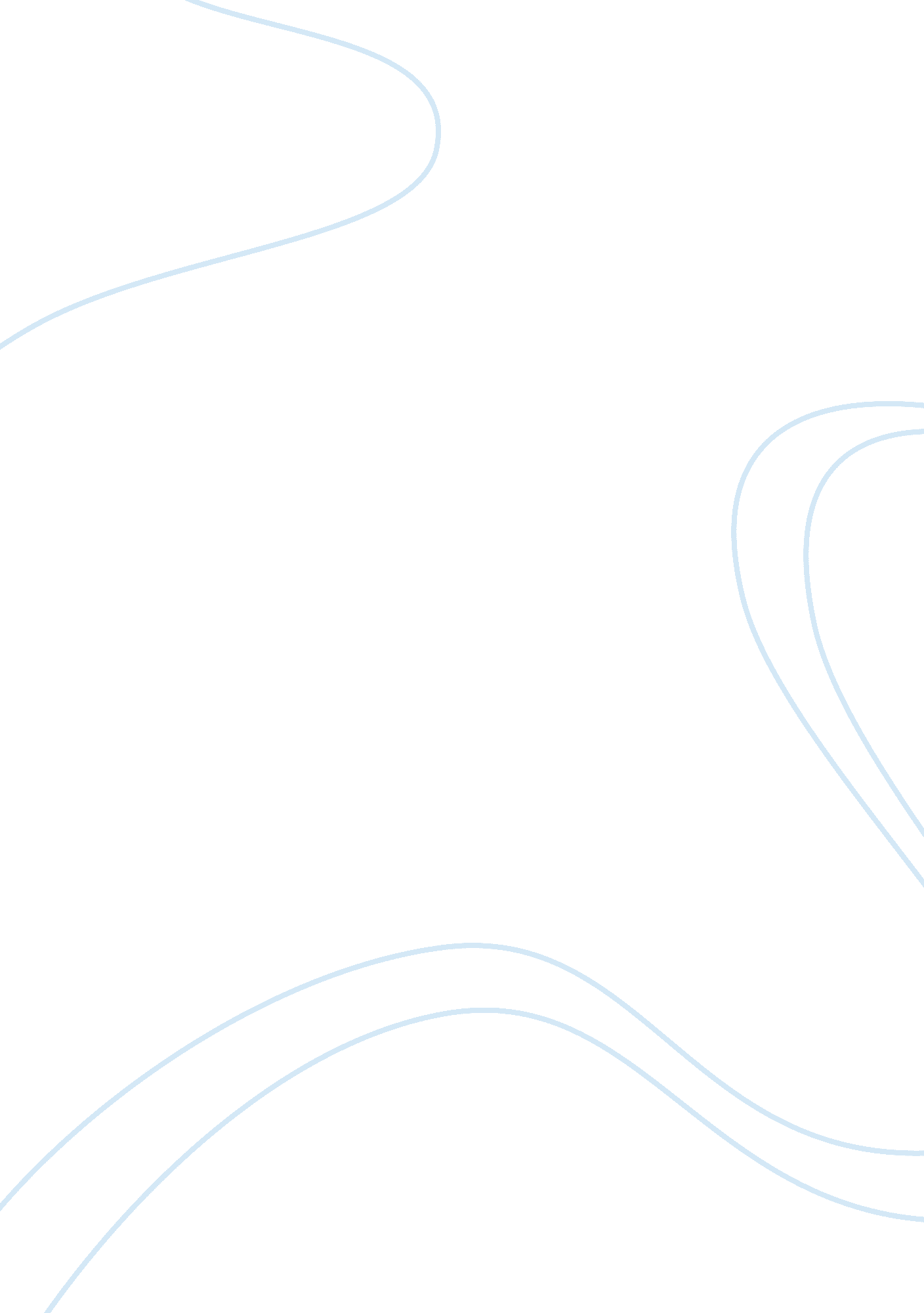 Climate changeLinguistics, English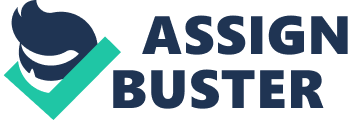 College: Climate Change Human beings’ lives on earth are greatly guaranteed by the presence of air in the atmosphere which is very essential to any life. Favourable environment, climate and weather significantly contributed to the creation of cosmic bio-diversity in land, ocean and air; however climate is most essential for the safe and risk free existence of every life whether animal life, human life or even plant life. Significantly, climate change predictions give man knowledge of the future; and these predictions cannot compared to magic, neither are they opinions or speculations.(Ricky, 2008, 1) Climate predictions are based on investigation in the field of science i. e. physics of the earth’s atmosphere and also inclusive of chemistry and biology. Even though they are different uncertainties in climate change predictions, the core of the predictions is of very little doubt since they are based ultimately in observations which are formed into testable theories; the theories are expressed in form of mathematical expressions which are solved to give predictions. (Vishal, 2013, 1) Today climatologists’ main concerns are climate change and its impact; for instance global warming is being noticed around the world due to climate change. As of today, global warming is the greatest problem facing planet earth and is in fact the temperature increase of the earth’s neon surface air on top of being the most current and widely discussed factors concerning climate. Global warming has a far reaching impact on the bio-diversity and earth’s climate conditions; it is clearly demonstrated by a couple of trends that it has a direct impact on noteworthy worldwide climate changes, the melting of ice caps and rising sea levels which is a clear indication of the threat that global warming poses to all living things. Global average temperature has significantly been rising over the years, which has been caused by the increase in atmospheric gas concentrations from activities by humans and as a result the world is getting warmer and warmer every year. Due to the imbalance that humans have made between earth and their lives, there has been a series of disaster signs like drought, tsunami, cyclones, landslides etc and if the imbalance persists to rise, existence of the planet will be questioned.(Mohammad, 2013, 1) Carbon dioxide, an imperative component of the environment causes a warming effect on the surface of the earth thus increasing the evaporation of water into the atmosphere hence causing more warming since water vapour is also a green house gas. The carbon dioxide level is likely to rise in the future due to the continued land use change and combustion of relic fuels; however the rate at which the levels will rise will be determined greatly by developments on ground like; technology, economy and other natural developments. Increase in the use of other gases like CFCs, methane and nitrous oxide, which are also accountable for global warming, has been caused by explosive population growth, deforestation, technological advancement and growing urbanisation. Trees are considered to be the largest land-based mechanism for eliminating carbon dioxide from the air and thus play a significant role in global carbon cycle; however deforestation, the second principle cause of atmospheric carbon dioxide, is scrutinizing these positive processes. (Vishal, 2013, 1) Global warming and population growth also have a very close relation, and today the large numbers of population are using the different technologies which are disparaging for the earth. Moreover, a large portion of carbon release is accredited to the combustion of gasoline in vehicles engines; poor gas mileage vehicles contribute greatly to global warming. (Mohammad, 2013, 1) Global temperatures increase will lead to rise in sea level hence causing the melting of glaciers, frequency of extreme weather and change in rainfall patterns; it is said that the shrinking of glaciers is going to create a major challenge to drinking water. The increasing concerns over global temperatures have put nations, corporations and states on a high alert forcing some to figure out ways of forestalling the condition. Many ways and ideas of overcoming the situation have been brought forward; nevertheless very few of these ideas have been implemented by individuals or states showing that not everyone takes the overwhelming effects seriously. Significantly, forestation can be of great impact in this regard where there is planting of more trees and reducing instances of cutting down of trees worldwide which will help restore the imbalance. (Vishal, 2013, 1) Moreover, the environmental policy of reuse, reduce and recycle should be followed while the use of fossil fuels should be discouraged to prevent the emission of harmful gases. All the same every individual should be fully informed on the rationale of preserving the environment and eco-friendly technologies should substitute the gases emitting technologies. . References Ricky. R. 2008. Climate Change: Dr. Ricky Roods Climate Change Blog. Web < http://www. wunderground. com/blog/RickyRood/essay-on-climate-change#> [Accessed 6th August 2013] Mohammad. K. 2013. Harmful Effects of Climate Change: Academic writing | Business writing. Web < http://dailyenglish24. blogspot. com/2013/01/essay-on-harmful-effect-of-climate. html > [Accessed 6th August 2013] Vishal. K. 2013. Global Warming Causes, Effects and Remedies: 1309 Words Essay. Web < http://www. shareyouressays. com/2893/1309-words-essay-on-global-warming-causes-effects-and-remedies > [Accessed 6th August 2013] 